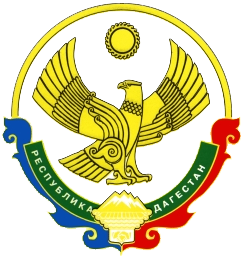 АДМИНИСТРАЦИЯМУНИЦИПАЛЬНОГО РАЙОНА «ЦУНТИНСКИЙ РАЙОН»РЕСПУБЛИКИ ДАГЕСТАН______________________________________________________________ПОСТАНОВЛЕНИЕот 28 декабря 2017 года                с. Цунта                                          № 235О повышении размеров денежного вознаграждения лиц, замещающих муниципальные должности в МР «Цунтинский район» РД, должностных окладов за классный чин муниципальных служащих в МР «Цунтинский район» РД, исходя из которых определяются формирование расходов на оплату трудаВ соответствии с постановлением Правительства Республики Дагестан от 27 декабря 2017 года № 300 п о с т а н о в л я ю:1. Повысить с 1 января 2018 года в размере 1,04 раза размеры денежного вознаграждения лиц, замещающих муниципальные должности в МР «Цунтинский район» РД, должностных окладов муниципальных служащих в МР «Цунтинский район» РД, окладов за классный чин муниципальных служащих в МР «Цунтинский район», исходя из которых определяются нормативы формирования расходов на оплату их труда, утвержденные постановлением Правительства Республики Дагестан от 14 июля 2010 года №252 «О нормативах формирования расходов на оплату труда лиц, замещающих муниципальные должности и должности муниципальной службы в Республике Дагестан»  и повышенные в соответствии с постановлением Правительства Республики Дагестан от 21 марта 2013 года № 146 «О внесении изменений в постановление Правительства Республики Дагестан от 14 июля 2010 года № 252 и № 685 «О повышении размеров денежного вознаграждения лиц, замечающих муниципальные должности в Республике Дагестан, должностных окладов и окладов за классный чин муниципальных служащих в Республике Дагестан, исходя из которых определяются нормативы формирования расходов на оплату их труда».2. МКУ «СМИ и ИТО» обеспечить опубликование настоящего постановления в средствах массовой информации МР «Цунтинский район» РД.3. Настоящее постановление вступает в силу с 1 января 2018 года.И.о. главы МР                                                         Г.З. Гаджимурадов